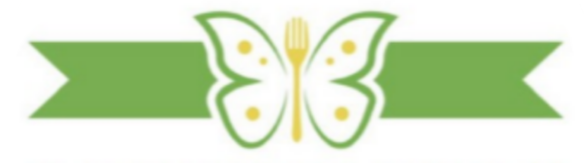 GREEN RIBBON – PLATTER CATERING OPTIONSPlease look below for ideas of platter options for events on-site at Old House Vineyardsor offsite (available for pickup)*For options listed below, please give at least 10 days notice to account for supplies*These are sample ideas – let us know if you have anything else in mindby filling out our Event Questionnaire available on our website here: Special Events – Green Ribbon(For custom requests, please allow at least two weeks after confirmed submission of Event Questionnairefor our head chef Joclyn to create a customized menu for you!)

Petit Sandwiches: $4 per piece with 15 piece minimum per typeVirginia Country ham & pimento cheese biscuitReuben: corned beef, swiss, sauerkraut, & Russian dressingBLT: Applewood smoked bacon, roasted tomatoes, arugula, & chive aioliPrawn Cocktail Sliders: shrimp salad & greens (add $1 per piece)Roast Beef Slider with horseradish aioliMeatball Parmesan: homemade meatballs in marinara topped with parmesanPhilly Pork Sliders: roast pork, provolone, roasted red pepper, & greensFried Chicken Sliders: buttermilk fried chicken, pickles, & chipotle aioliBBQ Pork Sliders: pulled pork, OH Ale BBQ sauce, & slaw Caprese: mozzarella, basil & roasted tomato aioli *vegetarianVegan: roasted eggplant, tomatoes, tahini garlic spread, & arugula
Stuffed Mushrooms: $2.50 per piece with 15 piece minimum per typeSpinach & feta crab dip  (add $1 per piece)
Skewers: $2.75 per piece, with 15 piece minimum per typeRatatouille: eggplant, zucchini, squash, basil, & tomatoCaprese: roasted tomato, basil, & mozzarellaSteak: dry rubbed beef with pickled Brussel sproutsAntipasto: Salami, buffalo mozzarella, roasted red pepper, olivesWedge: iceburg, bacon, & cherry tomatoesSmoked salmon, cucumber, herbed caper cheese (add $1 per piece)Greek: feta, bell pepper, tomato, cucumber, & oliveIrish Bangers: potatoes & cheddar

Seafood Platters: Market PriceMini Crabcakes: homemade petit crabcakes & cocktail sauceShrimp Cocktail: chilled shrimp & cocktail sauceSmoked Salmon: smoked salmon, herbed cream cheese, capers, red onions, & cornichonsPoached Salmon: chilled poached salmon, dill aioli, cucumber, & lemon
Platters: (pricing depends on size)Bruschetta: housemade marinated tomatoes, tapenade, & toasts Artisanal Charcuterie: mixed meats & cheeses, mustard, jam, pickled vegetables, crostiniHummus & Crudite: homemade hummus with pita chips & vegetablesGreen Ribbon Dips: mix of two homemade dips (pimento cheese, white cheddar horseradish, spinach & feta, French onion) with crackers & vegetables
Salads: (pricing depends on size)Roasted Broccoli & Cauliflower SaladSuperfood Broccoli SlawGreek Pasta SaladRed Bliss & Green Onion Potato Salad
Desserts ($8 per person, 3 pieces per person, choice of 3; can also do as platters inquire about cost)Mini Cannoli: homemade with OH Coffee rum canoli creamChocolate Mousse Hearts: homemade chocolate mousse with OH Wicked Bottom in edible chocolate cupsFruit Tart: fruit tart with OH Artica & raspberry sauce Sea Salt Caramel Dark Chocolate Brownies with OH Wicked BottomMini Cheesecake BitesChocolate Chunk CookiesS’mores Brownies: chocolate brownies topped with marshallows & graham cracker crumblesMini eclairs: filled with OH Coffee Rum cream topped with chocolate*Prices are subject to change due to availability & current market prices.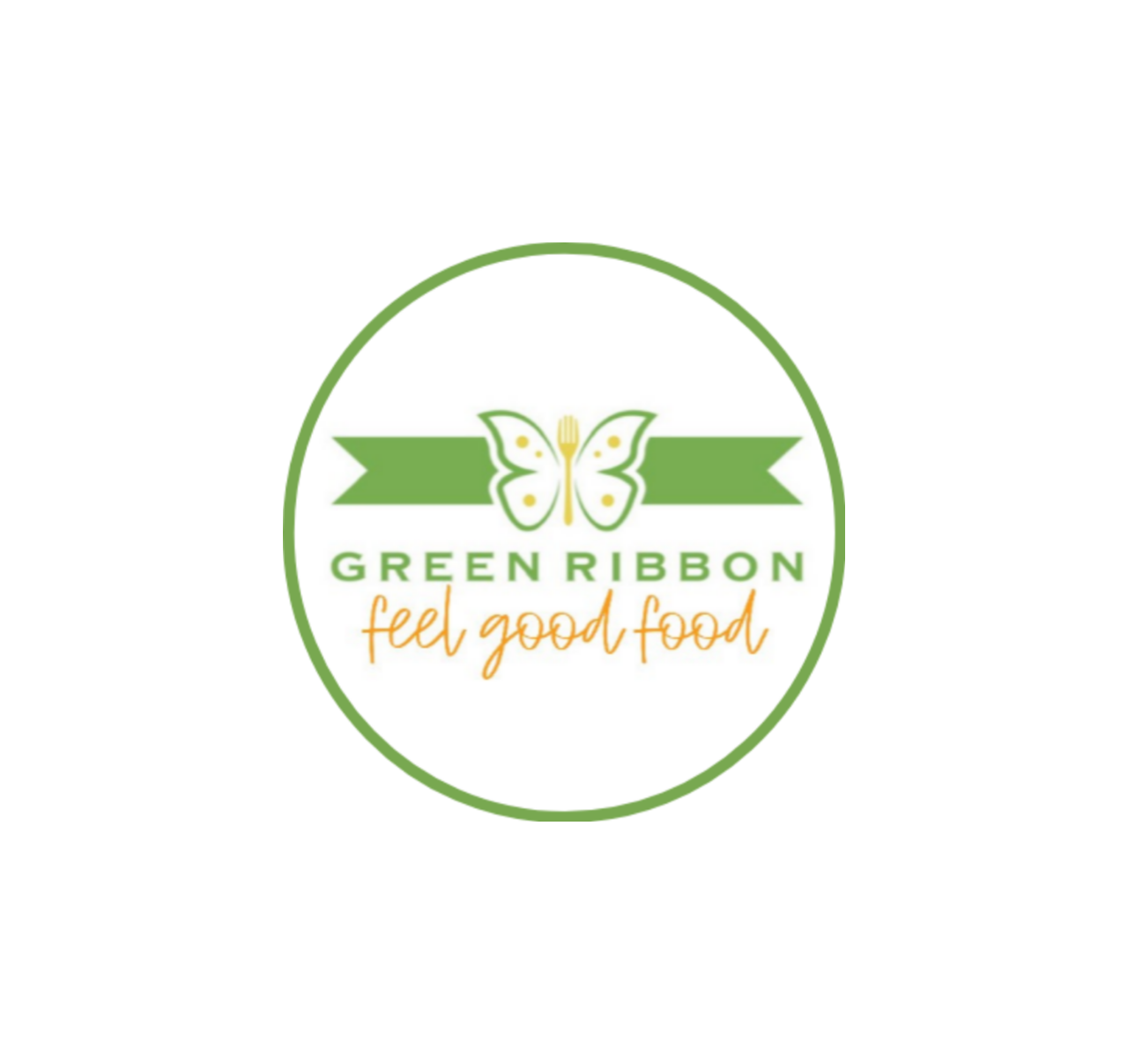 Green Ribbon, LLC – Contact email: GreenRibbonVA@gmail.com